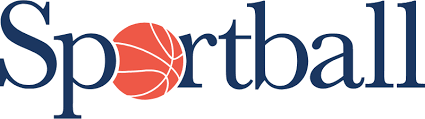 POSTE OFFERT : COORDONNATEUR.TRICE À TEMPS PARTIELNous sommes l’une des premières entreprises du genre à proposer aux enfants de 12 ans et moins des programmes de sports non compétitifs adaptés à leur niveau de développement. Chez Sportball, nous privilégions toujours l’obtention de résultats positifs sur le plan de l’apprentissage plutôt que la victoire.Pendant la semaine, le/la coordonnateur.trice planifie l’horaire, assure la gestion du personnel et se charge du recrutement de nouveaux entraîneurs. Durant les matins de fin de semaine et possiblement certains soirs de semaine, il/elle visite les emplacements des cours afin de superviser les cours et les entraîneurs. RESPONSABILITÉS• Planifier l’horaire de plusieurs employés• Planifier et effectuer des entrevues Zoom • Sélectionner des candidat.es potentiel.les• Participer à des foires de recrutement et trouver des banques de candidatures• Guider les nouveaux employés• Commander et gérer l’équipement nécessaire aux cours• Communiquer avec les gestionnaires • Répondre aux appels et messages des employés tout au long de la semaine• Veiller au bon déroulement des cours en tout temps• Résoudre les situations problématiques• Superviser les cours et les entraîneursEXIGENCES ET QUALITÉS REQUISES• Organisé.e• Autonome• Proactif.ve• Professionnel.le• Très disponible et flexible• Habile communicateur.trice • Avoir une capacité à travailler sous pression avec beaucoup d’imprévus et des changements de dernière minute • Maîtrise des applications suivantes (Outlook, Excel, Word, Gmail, Powerpoint, Facebook, Indeed, Zoom)AVANTAGES• Horaire flexible• Travail en présentiel et de la maison• Grande autonomie dans les tâches• Activités sociales (Formation, avant-midi sportif, activités de fin de saison)• Environnement dynamique et enrichissant SALAIRE ET HORAIRE•  $20 à $25 de l’heure• 8 à 15 heures par semaines (horaire flexible)